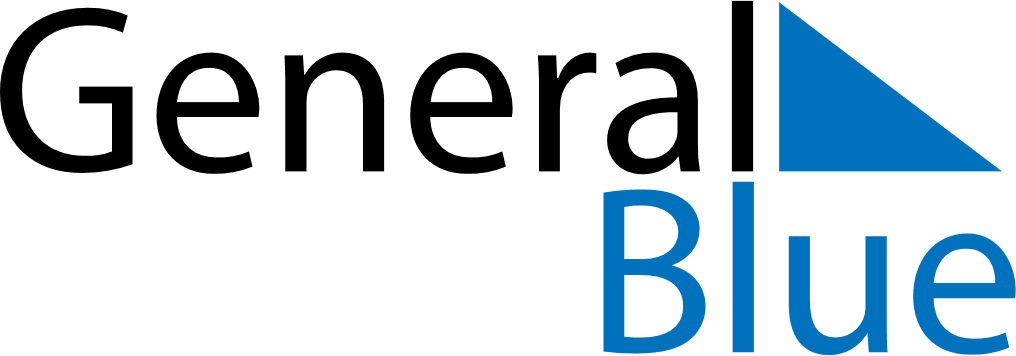 Weekly CalendarNovember 29, 2026 - December 5, 2026SundayNov 29MondayNov 30TuesdayDec 01WednesdayDec 02ThursdayDec 03FridayDec 04SaturdayDec 05